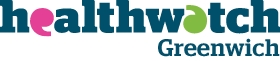 Healthwatch Greenwich LtdBoard Meeting Minutes – PART 1 – FOR PUBLICATIONHealthwatch Greenwich LtdBoard Meeting Minutes – PART 1 – FOR PUBLICATIONHealthwatch Greenwich LtdBoard Meeting Minutes – PART 1 – FOR PUBLICATION17/09/221000 – 1200Teams Meeting ChairDavid Thompson (DT) Co-ChairDavid Thompson (DT) Co-ChairPresentDirectors:Anu Massey (AM) Co-ChairDavid Thompson (DT) Co-ChairLynne Gilchrist (LG) Board MemberLola Kehinde (LK) – Board MemberDmytro Chupryna (DC) Board MemberTobi Aigbogun (TA) Board MemberBev Tanner (Pro-bono financial advisor) Directors:Anu Massey (AM) Co-ChairDavid Thompson (DT) Co-ChairLynne Gilchrist (LG) Board MemberLola Kehinde (LK) – Board MemberDmytro Chupryna (DC) Board MemberTobi Aigbogun (TA) Board MemberBev Tanner (Pro-bono financial advisor) Attending Joy Beishon (JB) – Chief Executive Joy Beishon (JB) – Chief Executive Apologiesn/an/aUpdateUpdateUpdateMinutes of previous meeting: May 14th 2022 minutes agreed as correct. Matters arisingDT appointed as co-chair with AMCEO reportCEO report agreed. South East London Healthwatch Reference Group (SELHWRG)ToR agreed.TA agreed as HWG Board representative. Finance reportFinance report agreed with caveat that Board meetings are out of sync with finance reports.Board to welcome new Treasurer to HWG Board at the December 2022 meeting. Bookeeper will continue to provide services for HWG and will give substantial notice prior to retirement. Unity Trust account due to complete at end of Sept.The board continued discussion of the merits of a finance sub-committee.  Safeguarding report A number of new safeguarding issues were shared with the Board, most reflected MH concerns.  Our role as HW Greenwich is to signpost people to the right agencies and where appropriate to alert the agency. Our safeguarding policy can be found here: Our policies | Healthwatch Greenwich. We are working on creating an agreed protocol with relevant agencies for safeguarding concerns. Risk RegisterReviewed by the Board.AOB None.Minutes of previous meeting: May 14th 2022 minutes agreed as correct. Matters arisingDT appointed as co-chair with AMCEO reportCEO report agreed. South East London Healthwatch Reference Group (SELHWRG)ToR agreed.TA agreed as HWG Board representative. Finance reportFinance report agreed with caveat that Board meetings are out of sync with finance reports.Board to welcome new Treasurer to HWG Board at the December 2022 meeting. Bookeeper will continue to provide services for HWG and will give substantial notice prior to retirement. Unity Trust account due to complete at end of Sept.The board continued discussion of the merits of a finance sub-committee.  Safeguarding report A number of new safeguarding issues were shared with the Board, most reflected MH concerns.  Our role as HW Greenwich is to signpost people to the right agencies and where appropriate to alert the agency. Our safeguarding policy can be found here: Our policies | Healthwatch Greenwich. We are working on creating an agreed protocol with relevant agencies for safeguarding concerns. Risk RegisterReviewed by the Board.AOB None.Minutes of previous meeting: May 14th 2022 minutes agreed as correct. Matters arisingDT appointed as co-chair with AMCEO reportCEO report agreed. South East London Healthwatch Reference Group (SELHWRG)ToR agreed.TA agreed as HWG Board representative. Finance reportFinance report agreed with caveat that Board meetings are out of sync with finance reports.Board to welcome new Treasurer to HWG Board at the December 2022 meeting. Bookeeper will continue to provide services for HWG and will give substantial notice prior to retirement. Unity Trust account due to complete at end of Sept.The board continued discussion of the merits of a finance sub-committee.  Safeguarding report A number of new safeguarding issues were shared with the Board, most reflected MH concerns.  Our role as HW Greenwich is to signpost people to the right agencies and where appropriate to alert the agency. Our safeguarding policy can be found here: Our policies | Healthwatch Greenwich. We are working on creating an agreed protocol with relevant agencies for safeguarding concerns. Risk RegisterReviewed by the Board.AOB None.Next Board meetingNext Board meetingNext Board meetingDate:  Sat, 3rd Dec 2022Time: 10am – 1pmVenue: Woolwich CentreDate:  Sat, 3rd Dec 2022Time: 10am – 1pmVenue: Woolwich CentreDate:  Sat, 3rd Dec 2022Time: 10am – 1pmVenue: Woolwich CentreAgreed as correct by Board:   Signed: David ThompsonAgreed as correct by Board:   Signed: David ThompsonAgreed as correct by Board:   Signed: David Thompson